WHS12 PART A – SIMPLE RISK ASSESSMENTBegin with a simple risk assessment. Obtain relevant Chemical Safety Data Sheets (SDS) on Chemwatch GoldFFX before starting. If a vendor or Gold SDS is not available submit an email request to Chemwatch or contact your local Chemwatch super user. Section 1 is mandatory. Fill in each box for each chemical listed.1 Principal Researcher or equivalentSimple risk assessment completed. Researchers should keep a copy in their laboratory record workbook.WHS12 PART B – FULL RISK ASSESSMENTStart a full risk assessment with an initial simple risk assessment using table 1 in WHS12 PART A. Then use this page to make a summary of the main findings from your review of the hazardous chemicals involved. Do not copy and paste large tracts of text from Safety Data Sheets. Please distil the salient points with respect to how the chemical/s are being used in this procedure (i.e. considering the volume/s, concentration/s, how exposure could occur in this procedure, etc.).*For more guidance refer to the WHS procedure: Safe operating procedure development* Include any training or safety instruction required. Include any reasons for excessive chemical storage.* e.g. Members of research group, people familiar with the procedure/ chemicals, Technical staff, Laboratory Manager/Coordinator, Elected health and safety representative, WHS Safety Consultant.1 Principal researcher or equivalent.2 A person with sufficient authority should approve, where required (i.e. local procedural requirements, additional resources are required, etc.).Full risk assessment completed. Researchers should keep a copy in their laboratory record workbook.12C – RISK ASSESSMENT OF MODIFIED CHEMICAL PROCESSUse 12C to document when changes or modifications are made to a chemical process or standard operating procedure based on this existing risk assessment.IMPORTANTFor new chemicals refer to relevant SDS from GoldFFX and undertake an initial Simple Risk Assessment (12A).Full details of the procedural modification to be kept in the Laboratory Record Book.Risk Assessment MatrixBased on SafeWork SA risk assessment matrix April 2015Risk Priority Table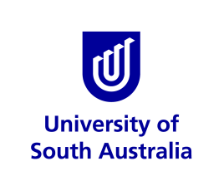 WHS FORMWHS12Chemical Process Risk Assessment AND CONTROLSafe Management of Chemicals procedureChemical Process Risk Assessment AND CONTROLSafe Management of Chemicals procedure	Workplace:Assessment date:      Assessment date:      Assessment date:      Assessment date:      Assessment date:      Assessment No.:Assessment No.:Assessment No.:Assessment No.:Risk assessor:Title:      Title:      Title:      Title:      Title:      Title:      Title:      Expiry date:      Expiry date:      Expiry date:      Expiry date:      Expiry date:      Assessment No.:Assessment No.:Assessment No.:Assessment No.:Title of procedure:Notes : FR = FridgeFZ = FreezerCC = Corrosives Cabinet FC = Flammables CabinetCb = CupboardSh = ShelfOC = Oxidizing Agents CabinetTC = Toxic CabinetFR = FridgeFZ = FreezerCC = Corrosives Cabinet FC = Flammables CabinetCb = CupboardSh = ShelfOC = Oxidizing Agents CabinetTC = Toxic CabinetFR = FridgeFZ = FreezerCC = Corrosives Cabinet FC = Flammables CabinetCb = CupboardSh = ShelfOC = Oxidizing Agents CabinetTC = Toxic CabinetFR = FridgeFZ = FreezerCC = Corrosives Cabinet FC = Flammables CabinetCb = CupboardSh = ShelfOC = Oxidizing Agents CabinetTC = Toxic CabinetFR = FridgeFZ = FreezerCC = Corrosives Cabinet FC = Flammables CabinetCb = CupboardSh = ShelfOC = Oxidizing Agents CabinetTC = Toxic CabinetFR = FridgeFZ = FreezerCC = Corrosives Cabinet FC = Flammables CabinetCb = CupboardSh = ShelfOC = Oxidizing Agents CabinetTC = Toxic CabinetFR = FridgeFZ = FreezerCC = Corrosives Cabinet FC = Flammables CabinetCb = CupboardSh = ShelfOC = Oxidizing Agents CabinetTC = Toxic CabinetFR = FridgeFZ = FreezerCC = Corrosives Cabinet FC = Flammables CabinetCb = CupboardSh = ShelfOC = Oxidizing Agents CabinetTC = Toxic CabinetDescription of procedure:Notes : FR = FridgeFZ = FreezerCC = Corrosives Cabinet FC = Flammables CabinetCb = CupboardSh = ShelfOC = Oxidizing Agents CabinetTC = Toxic CabinetFR = FridgeFZ = FreezerCC = Corrosives Cabinet FC = Flammables CabinetCb = CupboardSh = ShelfOC = Oxidizing Agents CabinetTC = Toxic CabinetFR = FridgeFZ = FreezerCC = Corrosives Cabinet FC = Flammables CabinetCb = CupboardSh = ShelfOC = Oxidizing Agents CabinetTC = Toxic CabinetFR = FridgeFZ = FreezerCC = Corrosives Cabinet FC = Flammables CabinetCb = CupboardSh = ShelfOC = Oxidizing Agents CabinetTC = Toxic CabinetFR = FridgeFZ = FreezerCC = Corrosives Cabinet FC = Flammables CabinetCb = CupboardSh = ShelfOC = Oxidizing Agents CabinetTC = Toxic CabinetFR = FridgeFZ = FreezerCC = Corrosives Cabinet FC = Flammables CabinetCb = CupboardSh = ShelfOC = Oxidizing Agents CabinetTC = Toxic CabinetFR = FridgeFZ = FreezerCC = Corrosives Cabinet FC = Flammables CabinetCb = CupboardSh = ShelfOC = Oxidizing Agents CabinetTC = Toxic CabinetFR = FridgeFZ = FreezerCC = Corrosives Cabinet FC = Flammables CabinetCb = CupboardSh = ShelfOC = Oxidizing Agents CabinetTC = Toxic CabinetFrequency of procedure:Duration of procedure:      Duration of procedure:      Duration of procedure:      Duration of procedure:      Duration of procedure:      Duration of procedure:      Duration of procedure:      Notes : FR = FridgeFZ = FreezerCC = Corrosives Cabinet FC = Flammables CabinetCb = CupboardSh = ShelfOC = Oxidizing Agents CabinetTC = Toxic CabinetFR = FridgeFZ = FreezerCC = Corrosives Cabinet FC = Flammables CabinetCb = CupboardSh = ShelfOC = Oxidizing Agents CabinetTC = Toxic CabinetFR = FridgeFZ = FreezerCC = Corrosives Cabinet FC = Flammables CabinetCb = CupboardSh = ShelfOC = Oxidizing Agents CabinetTC = Toxic CabinetFR = FridgeFZ = FreezerCC = Corrosives Cabinet FC = Flammables CabinetCb = CupboardSh = ShelfOC = Oxidizing Agents CabinetTC = Toxic CabinetFR = FridgeFZ = FreezerCC = Corrosives Cabinet FC = Flammables CabinetCb = CupboardSh = ShelfOC = Oxidizing Agents CabinetTC = Toxic CabinetFR = FridgeFZ = FreezerCC = Corrosives Cabinet FC = Flammables CabinetCb = CupboardSh = ShelfOC = Oxidizing Agents CabinetTC = Toxic CabinetFR = FridgeFZ = FreezerCC = Corrosives Cabinet FC = Flammables CabinetCb = CupboardSh = ShelfOC = Oxidizing Agents CabinetTC = Toxic CabinetFR = FridgeFZ = FreezerCC = Corrosives Cabinet FC = Flammables CabinetCb = CupboardSh = ShelfOC = Oxidizing Agents CabinetTC = Toxic CabinetAre there any licensing/ permit requirements?Are there any licensing/ permit requirements?Are there any licensing/ permit requirements?Yes  No  If “yes” provide details:Yes  No  If “yes” provide details:Yes  No  If “yes” provide details:Yes  No  If “yes” provide details:Notes : FR = FridgeFZ = FreezerCC = Corrosives Cabinet FC = Flammables CabinetCb = CupboardSh = ShelfOC = Oxidizing Agents CabinetTC = Toxic CabinetFR = FridgeFZ = FreezerCC = Corrosives Cabinet FC = Flammables CabinetCb = CupboardSh = ShelfOC = Oxidizing Agents CabinetTC = Toxic CabinetFR = FridgeFZ = FreezerCC = Corrosives Cabinet FC = Flammables CabinetCb = CupboardSh = ShelfOC = Oxidizing Agents CabinetTC = Toxic CabinetFR = FridgeFZ = FreezerCC = Corrosives Cabinet FC = Flammables CabinetCb = CupboardSh = ShelfOC = Oxidizing Agents CabinetTC = Toxic CabinetFR = FridgeFZ = FreezerCC = Corrosives Cabinet FC = Flammables CabinetCb = CupboardSh = ShelfOC = Oxidizing Agents CabinetTC = Toxic CabinetFR = FridgeFZ = FreezerCC = Corrosives Cabinet FC = Flammables CabinetCb = CupboardSh = ShelfOC = Oxidizing Agents CabinetTC = Toxic CabinetFR = FridgeFZ = FreezerCC = Corrosives Cabinet FC = Flammables CabinetCb = CupboardSh = ShelfOC = Oxidizing Agents CabinetTC = Toxic CabinetFR = FridgeFZ = FreezerCC = Corrosives Cabinet FC = Flammables CabinetCb = CupboardSh = ShelfOC = Oxidizing Agents CabinetTC = Toxic CabinetComplete for each chemical referring to the Chemical Safety Data Sheet (SDS).Complete for each chemical referring to the Chemical Safety Data Sheet (SDS).Complete for each chemical referring to the Chemical Safety Data Sheet (SDS).Complete for each chemical referring to the Chemical Safety Data Sheet (SDS).Complete for each chemical referring to the Chemical Safety Data Sheet (SDS).Complete for each chemical referring to the Chemical Safety Data Sheet (SDS).Complete for each chemical referring to the Chemical Safety Data Sheet (SDS).Complete for each chemical referring to the Chemical Safety Data Sheet (SDS).Complete for each chemical referring to the Chemical Safety Data Sheet (SDS).Complete for each chemical referring to the Chemical Safety Data Sheet (SDS).Complete for each chemical referring to the Chemical Safety Data Sheet (SDS).Complete for each chemical referring to the Chemical Safety Data Sheet (SDS).Complete for each chemical referring to the Chemical Safety Data Sheet (SDS).Notes : FR = FridgeFZ = FreezerCC = Corrosives Cabinet FC = Flammables CabinetCb = CupboardSh = ShelfOC = Oxidizing Agents CabinetTC = Toxic CabinetFR = FridgeFZ = FreezerCC = Corrosives Cabinet FC = Flammables CabinetCb = CupboardSh = ShelfOC = Oxidizing Agents CabinetTC = Toxic CabinetFR = FridgeFZ = FreezerCC = Corrosives Cabinet FC = Flammables CabinetCb = CupboardSh = ShelfOC = Oxidizing Agents CabinetTC = Toxic CabinetFR = FridgeFZ = FreezerCC = Corrosives Cabinet FC = Flammables CabinetCb = CupboardSh = ShelfOC = Oxidizing Agents CabinetTC = Toxic CabinetFR = FridgeFZ = FreezerCC = Corrosives Cabinet FC = Flammables CabinetCb = CupboardSh = ShelfOC = Oxidizing Agents CabinetTC = Toxic CabinetFR = FridgeFZ = FreezerCC = Corrosives Cabinet FC = Flammables CabinetCb = CupboardSh = ShelfOC = Oxidizing Agents CabinetTC = Toxic CabinetFR = FridgeFZ = FreezerCC = Corrosives Cabinet FC = Flammables CabinetCb = CupboardSh = ShelfOC = Oxidizing Agents CabinetTC = Toxic CabinetFR = FridgeFZ = FreezerCC = Corrosives Cabinet FC = Flammables CabinetCb = CupboardSh = ShelfOC = Oxidizing Agents CabinetTC = Toxic CabinetChemical(and concentration if applicable)Chemical(and concentration if applicable)Hazardous chemical/ substance?Yes/ NoCAS numberDangerous Goods Classeg 3,6,8Poison Schedule eg S5Hazard Ratings from Chemwatch Gold SDS(0 - 4)Hazard Ratings from Chemwatch Gold SDS(0 - 4)Hazard Ratings from Chemwatch Gold SDS(0 - 4)Hazard Ratings from Chemwatch Gold SDS(0 - 4)Hazard Ratings from Chemwatch Gold SDS(0 - 4)Hazard Ratings from Chemwatch Gold SDS(0 - 4)Volume or Quantity (L or kg)used in procedureQuantity stored (See Section 9 for Excessive storage >5l or > 1kg)Duration of storage In Chemwatch manifestRecommended storageIs storage available?Is storage available?Storage locationsConnected to Alarm/ CEMSConnected to Backup PowerChemical(and concentration if applicable)Chemical(and concentration if applicable)Hazardous chemical/ substance?Yes/ NoCAS numberDangerous Goods Classeg 3,6,8Poison Schedule eg S5FlammabilityFlammabilityToxicityBody contactReactivityChronicVolume or Quantity (L or kg)used in procedureWt or VolumeMonthsYes/NoFR/ FZ/ CC/FC/ Cb/ Sh / OC/ TCYes/NoYes/NoRoom No.Yes/NoYes/NoAre any of the Hazard Rating numbers 3 or above? Safer options have been considered but deemed not suitable.Are any of the Hazard Rating numbers 3 or above? Safer options have been considered but deemed not suitable.Are any of the Hazard Rating numbers 3 or above? Safer options have been considered but deemed not suitable.Are any of the Hazard Rating numbers 3 or above? Safer options have been considered but deemed not suitable.Are any of the Hazard Rating numbers 3 or above? Safer options have been considered but deemed not suitable.Are any of the Hazard Rating numbers 3 or above? Safer options have been considered but deemed not suitable.Are any of the Hazard Rating numbers 3 or above? Safer options have been considered but deemed not suitable.Are any of the Hazard Rating numbers 3 or above? Safer options have been considered but deemed not suitable.Are any of the Hazard Rating numbers 3 or above? Safer options have been considered but deemed not suitable.Are any of the Hazard Rating numbers 3 or above? Safer options have been considered but deemed not suitable.Are any of the Hazard Rating numbers 3 or above? Safer options have been considered but deemed not suitable.Are any of the Hazard Rating numbers 3 or above? Safer options have been considered but deemed not suitable.Are any of the Hazard Rating numbers 3 or above? Safer options have been considered but deemed not suitable.Are any of the Hazard Rating numbers 3 or above? Safer options have been considered but deemed not suitable.Are any of the Hazard Rating numbers 3 or above? Safer options have been considered but deemed not suitable.No No No No Yes Yes Yes Are any of the hazardous chemicals, cytotoxic drugs, carcinogens, reprotoxins, carbon nanotubes or other engineered nanomaterials?Are any of the hazardous chemicals, cytotoxic drugs, carcinogens, reprotoxins, carbon nanotubes or other engineered nanomaterials?Are any of the hazardous chemicals, cytotoxic drugs, carcinogens, reprotoxins, carbon nanotubes or other engineered nanomaterials?Are any of the hazardous chemicals, cytotoxic drugs, carcinogens, reprotoxins, carbon nanotubes or other engineered nanomaterials?Are any of the hazardous chemicals, cytotoxic drugs, carcinogens, reprotoxins, carbon nanotubes or other engineered nanomaterials?Are any of the hazardous chemicals, cytotoxic drugs, carcinogens, reprotoxins, carbon nanotubes or other engineered nanomaterials?Are any of the hazardous chemicals, cytotoxic drugs, carcinogens, reprotoxins, carbon nanotubes or other engineered nanomaterials?Are any of the hazardous chemicals, cytotoxic drugs, carcinogens, reprotoxins, carbon nanotubes or other engineered nanomaterials?Are any of the hazardous chemicals, cytotoxic drugs, carcinogens, reprotoxins, carbon nanotubes or other engineered nanomaterials?Are any of the hazardous chemicals, cytotoxic drugs, carcinogens, reprotoxins, carbon nanotubes or other engineered nanomaterials?Are any of the hazardous chemicals, cytotoxic drugs, carcinogens, reprotoxins, carbon nanotubes or other engineered nanomaterials?Are any of the hazardous chemicals, cytotoxic drugs, carcinogens, reprotoxins, carbon nanotubes or other engineered nanomaterials?Are any of the hazardous chemicals, cytotoxic drugs, carcinogens, reprotoxins, carbon nanotubes or other engineered nanomaterials?Are any of the hazardous chemicals, cytotoxic drugs, carcinogens, reprotoxins, carbon nanotubes or other engineered nanomaterials?Are any of the hazardous chemicals, cytotoxic drugs, carcinogens, reprotoxins, carbon nanotubes or other engineered nanomaterials?No No No No Yes Yes Yes If any chemicals do not have a specific SDS (i.e. manufactured chemicals, drug libraries, etc.), is the use of these products likely to carry an elevated level of risk? If “Yes”, please acknowledge that the control measures described in the risk assessment below will be applied to, and are expected to be sufficient for, the products of unknown risk.If any chemicals do not have a specific SDS (i.e. manufactured chemicals, drug libraries, etc.), is the use of these products likely to carry an elevated level of risk? If “Yes”, please acknowledge that the control measures described in the risk assessment below will be applied to, and are expected to be sufficient for, the products of unknown risk.If any chemicals do not have a specific SDS (i.e. manufactured chemicals, drug libraries, etc.), is the use of these products likely to carry an elevated level of risk? If “Yes”, please acknowledge that the control measures described in the risk assessment below will be applied to, and are expected to be sufficient for, the products of unknown risk.If any chemicals do not have a specific SDS (i.e. manufactured chemicals, drug libraries, etc.), is the use of these products likely to carry an elevated level of risk? If “Yes”, please acknowledge that the control measures described in the risk assessment below will be applied to, and are expected to be sufficient for, the products of unknown risk.If any chemicals do not have a specific SDS (i.e. manufactured chemicals, drug libraries, etc.), is the use of these products likely to carry an elevated level of risk? If “Yes”, please acknowledge that the control measures described in the risk assessment below will be applied to, and are expected to be sufficient for, the products of unknown risk.If any chemicals do not have a specific SDS (i.e. manufactured chemicals, drug libraries, etc.), is the use of these products likely to carry an elevated level of risk? If “Yes”, please acknowledge that the control measures described in the risk assessment below will be applied to, and are expected to be sufficient for, the products of unknown risk.If any chemicals do not have a specific SDS (i.e. manufactured chemicals, drug libraries, etc.), is the use of these products likely to carry an elevated level of risk? If “Yes”, please acknowledge that the control measures described in the risk assessment below will be applied to, and are expected to be sufficient for, the products of unknown risk.If any chemicals do not have a specific SDS (i.e. manufactured chemicals, drug libraries, etc.), is the use of these products likely to carry an elevated level of risk? If “Yes”, please acknowledge that the control measures described in the risk assessment below will be applied to, and are expected to be sufficient for, the products of unknown risk.If any chemicals do not have a specific SDS (i.e. manufactured chemicals, drug libraries, etc.), is the use of these products likely to carry an elevated level of risk? If “Yes”, please acknowledge that the control measures described in the risk assessment below will be applied to, and are expected to be sufficient for, the products of unknown risk.If any chemicals do not have a specific SDS (i.e. manufactured chemicals, drug libraries, etc.), is the use of these products likely to carry an elevated level of risk? If “Yes”, please acknowledge that the control measures described in the risk assessment below will be applied to, and are expected to be sufficient for, the products of unknown risk.If any chemicals do not have a specific SDS (i.e. manufactured chemicals, drug libraries, etc.), is the use of these products likely to carry an elevated level of risk? If “Yes”, please acknowledge that the control measures described in the risk assessment below will be applied to, and are expected to be sufficient for, the products of unknown risk.If any chemicals do not have a specific SDS (i.e. manufactured chemicals, drug libraries, etc.), is the use of these products likely to carry an elevated level of risk? If “Yes”, please acknowledge that the control measures described in the risk assessment below will be applied to, and are expected to be sufficient for, the products of unknown risk.If any chemicals do not have a specific SDS (i.e. manufactured chemicals, drug libraries, etc.), is the use of these products likely to carry an elevated level of risk? If “Yes”, please acknowledge that the control measures described in the risk assessment below will be applied to, and are expected to be sufficient for, the products of unknown risk.If any chemicals do not have a specific SDS (i.e. manufactured chemicals, drug libraries, etc.), is the use of these products likely to carry an elevated level of risk? If “Yes”, please acknowledge that the control measures described in the risk assessment below will be applied to, and are expected to be sufficient for, the products of unknown risk.If any chemicals do not have a specific SDS (i.e. manufactured chemicals, drug libraries, etc.), is the use of these products likely to carry an elevated level of risk? If “Yes”, please acknowledge that the control measures described in the risk assessment below will be applied to, and are expected to be sufficient for, the products of unknown risk.No No No No Yes Yes Yes From general review of the Chemical SDSs could the chemicals or reaction products represent an elevated level of risk?From general review of the Chemical SDSs could the chemicals or reaction products represent an elevated level of risk?From general review of the Chemical SDSs could the chemicals or reaction products represent an elevated level of risk?From general review of the Chemical SDSs could the chemicals or reaction products represent an elevated level of risk?From general review of the Chemical SDSs could the chemicals or reaction products represent an elevated level of risk?From general review of the Chemical SDSs could the chemicals or reaction products represent an elevated level of risk?From general review of the Chemical SDSs could the chemicals or reaction products represent an elevated level of risk?From general review of the Chemical SDSs could the chemicals or reaction products represent an elevated level of risk?From general review of the Chemical SDSs could the chemicals or reaction products represent an elevated level of risk?From general review of the Chemical SDSs could the chemicals or reaction products represent an elevated level of risk?From general review of the Chemical SDSs could the chemicals or reaction products represent an elevated level of risk?From general review of the Chemical SDSs could the chemicals or reaction products represent an elevated level of risk?From general review of the Chemical SDSs could the chemicals or reaction products represent an elevated level of risk?From general review of the Chemical SDSs could the chemicals or reaction products represent an elevated level of risk?From general review of the Chemical SDSs could the chemicals or reaction products represent an elevated level of risk?No No No No Yes Yes Yes If any hazard ratings are 3 or above or there are other indicators of an elevated risk, you must conduct a full risk assessment using PART B.  Otherwise, continue to the table below to complete the simple risk assessment.If any hazard ratings are 3 or above or there are other indicators of an elevated risk, you must conduct a full risk assessment using PART B.  Otherwise, continue to the table below to complete the simple risk assessment.If any hazard ratings are 3 or above or there are other indicators of an elevated risk, you must conduct a full risk assessment using PART B.  Otherwise, continue to the table below to complete the simple risk assessment.If any hazard ratings are 3 or above or there are other indicators of an elevated risk, you must conduct a full risk assessment using PART B.  Otherwise, continue to the table below to complete the simple risk assessment.If any hazard ratings are 3 or above or there are other indicators of an elevated risk, you must conduct a full risk assessment using PART B.  Otherwise, continue to the table below to complete the simple risk assessment.If any hazard ratings are 3 or above or there are other indicators of an elevated risk, you must conduct a full risk assessment using PART B.  Otherwise, continue to the table below to complete the simple risk assessment.If any hazard ratings are 3 or above or there are other indicators of an elevated risk, you must conduct a full risk assessment using PART B.  Otherwise, continue to the table below to complete the simple risk assessment.If any hazard ratings are 3 or above or there are other indicators of an elevated risk, you must conduct a full risk assessment using PART B.  Otherwise, continue to the table below to complete the simple risk assessment.If any hazard ratings are 3 or above or there are other indicators of an elevated risk, you must conduct a full risk assessment using PART B.  Otherwise, continue to the table below to complete the simple risk assessment.If any hazard ratings are 3 or above or there are other indicators of an elevated risk, you must conduct a full risk assessment using PART B.  Otherwise, continue to the table below to complete the simple risk assessment.If any hazard ratings are 3 or above or there are other indicators of an elevated risk, you must conduct a full risk assessment using PART B.  Otherwise, continue to the table below to complete the simple risk assessment.If any hazard ratings are 3 or above or there are other indicators of an elevated risk, you must conduct a full risk assessment using PART B.  Otherwise, continue to the table below to complete the simple risk assessment.If any hazard ratings are 3 or above or there are other indicators of an elevated risk, you must conduct a full risk assessment using PART B.  Otherwise, continue to the table below to complete the simple risk assessment.If any hazard ratings are 3 or above or there are other indicators of an elevated risk, you must conduct a full risk assessment using PART B.  Otherwise, continue to the table below to complete the simple risk assessment.If any hazard ratings are 3 or above or there are other indicators of an elevated risk, you must conduct a full risk assessment using PART B.  Otherwise, continue to the table below to complete the simple risk assessment.If all No: Continue to 2. below If all No: Continue to 2. below If all No: Continue to 2. below If all No: Continue to 2. below If any Yes:Go to PART B If any Yes:Go to PART B If any Yes:Go to PART B Exposure controls: Identify the required exposure controls taking into account the volume/quantity of chemicals used, the level of exposure to the chemicals and the controls recommended in the Chemical SDS(s)Exposure controls: Identify the required exposure controls taking into account the volume/quantity of chemicals used, the level of exposure to the chemicals and the controls recommended in the Chemical SDS(s)Exposure controls: Identify the required exposure controls taking into account the volume/quantity of chemicals used, the level of exposure to the chemicals and the controls recommended in the Chemical SDS(s)Exposure controls: Identify the required exposure controls taking into account the volume/quantity of chemicals used, the level of exposure to the chemicals and the controls recommended in the Chemical SDS(s)Exposure controls: Identify the required exposure controls taking into account the volume/quantity of chemicals used, the level of exposure to the chemicals and the controls recommended in the Chemical SDS(s)Exposure controls: Identify the required exposure controls taking into account the volume/quantity of chemicals used, the level of exposure to the chemicals and the controls recommended in the Chemical SDS(s)Appropriate laboratory facilities provided:YesNoSafe operating procedures and equipment are in place to:YesNo-  Fume hood-  Decant from primary source-  Chemical storage cabinet(s)-  Transfer from primary source to work area-  Safety shower and eye wash unit-  Store primary source and samplesPersonal Protective Equipment is supplied:-  Safely perform process steps-  Lab coat / apron-  Control manual handling & ergonomic risks-  Protective gloves-  Handle, store and dispose of waste-  Enclosed footwear-  Appropriate control chemical spills-  Safety eyewear suitable to purpose-  Appropriate first aid treatment-  Hearing protection-  Appropriate emergency management-  Respiratory protectionTraining or instruction for relevant staff and studentsAction plan for controlsAction plan for controlsAction plan for controlsAction plan for controlsControls requiring further action*(where “No” above has been indicated)Person(s) responsible for implementationProposed implementation dateActionedThe required exposure controls are in place and will ensure that the health and safety risks are not significant.Supervisor’s name1:     					 	Signature:     						Date:     Potential health effects from exposure (Refer Chemical SDS Section 11 Toxicological Information)Potential health effects from exposure (Refer Chemical SDS Section 11 Toxicological Information)Potential health effects from exposure (Refer Chemical SDS Section 11 Toxicological Information)Potential health effects from exposure (Refer Chemical SDS Section 11 Toxicological Information)Potential health effects from exposure (Refer Chemical SDS Section 11 Toxicological Information)Potential health effects from exposure (Refer Chemical SDS Section 11 Toxicological Information)Potential health effects from exposure (Refer Chemical SDS Section 11 Toxicological Information)Potential health effects from exposure (Refer Chemical SDS Section 11 Toxicological Information)Indicate the potential route of entry:Indicate the potential route of entry:Indicate the potential route of entry:Indicate the potential route of entry:Indicate the potential route of entry:Indicate the potential route of entry:Indicate the potential route of entry:Indicate the potential route of entry:Skin: (eg solid, aerosol, liquid, absorption)Eyes: (eg dust, aerosol, liquid)Eyes: (eg dust, aerosol, liquid)Inhalation: (eg vapour, gas, aerosol, dust)Ingestion: (eg dust, aerosols, liquid, hygiene)Injection: (eg pressure, sharps)Injection: (eg pressure, sharps)Injection: (eg pressure, sharps)How might exposure occur?(eg. Container is dropped and breaks, spill, evolution of fumes, exothermic reaction, etc.)How might exposure occur?(eg. Container is dropped and breaks, spill, evolution of fumes, exothermic reaction, etc.)What are the potential health effects of exposure?Acute effects (immediate):(refer Sections 2, 4 & 11 Chemical SDS)What are the potential health effects of exposure?Acute effects (immediate):(refer Sections 2, 4 & 11 Chemical SDS)What are the potential health effects of exposure?Chronic effects (long term): (refer Sections 2, 4 & 11 Chemical SDS)What are the potential health effects of exposure?Chronic effects (long term): (refer Sections 2, 4 & 11 Chemical SDS)Describe any physical or chemical properties which may indicate potential hazards:(refer Section 9 Chemical SDS)Describe any physical or chemical properties which may indicate potential hazards:(refer Section 9 Chemical SDS)Describe any potential hazards relating to chemical stability, incompatibility and reactivity of the chemicals:(refer in part to Section 7 Gold SDS)Describe any potential hazards relating to chemical stability, incompatibility and reactivity of the chemicals:(refer in part to Section 7 Gold SDS)Is health monitoring required due to ongoing exposure involving significant risk to health?(refer to section 4.14 of the procedure)Is health monitoring required due to ongoing exposure involving significant risk to health?(refer to section 4.14 of the procedure)Are there other additional hazards? (eg. radiation, mechanical, electrical, ergonomic, heating/ flame, cooling/ cryogenic, pressure/vacuum)Are there other additional hazards? (eg. radiation, mechanical, electrical, ergonomic, heating/ flame, cooling/ cryogenic, pressure/vacuum)Are there other additional hazards? (eg. radiation, mechanical, electrical, ergonomic, heating/ flame, cooling/ cryogenic, pressure/vacuum)Are there other additional hazards? (eg. radiation, mechanical, electrical, ergonomic, heating/ flame, cooling/ cryogenic, pressure/vacuum)Are there other additional hazards? (eg. radiation, mechanical, electrical, ergonomic, heating/ flame, cooling/ cryogenic, pressure/vacuum)Are there other additional hazards? (eg. radiation, mechanical, electrical, ergonomic, heating/ flame, cooling/ cryogenic, pressure/vacuum)Are there other additional hazards? (eg. radiation, mechanical, electrical, ergonomic, heating/ flame, cooling/ cryogenic, pressure/vacuum)Are there other additional hazards? (eg. radiation, mechanical, electrical, ergonomic, heating/ flame, cooling/ cryogenic, pressure/vacuum)Are you intending to undertake teaching or research involving the use of:Are you intending to undertake teaching or research involving the use of:Are you intending to undertake teaching or research involving the use of:Are you intending to undertake teaching or research involving the use of:Are you intending to undertake teaching or research involving the use of:Are you intending to undertake teaching or research involving the use of:Are you intending to undertake teaching or research involving the use of:Are you intending to undertake teaching or research involving the use of:hazardous chemicals with a Chemwatch Hazard Rating of 4 for toxicity, reactivity or chroniccytotoxic drugscarcinogens (GHS Carcinogenicity categories 1A or 1B)reprotoxins (GHS Reproductive toxicity categories 1A or 1B), orcarbon nanotubes or other engineered nanomaterials used or handled as a dry powder?hazardous chemicals with a Chemwatch Hazard Rating of 4 for toxicity, reactivity or chroniccytotoxic drugscarcinogens (GHS Carcinogenicity categories 1A or 1B)reprotoxins (GHS Reproductive toxicity categories 1A or 1B), orcarbon nanotubes or other engineered nanomaterials used or handled as a dry powder?hazardous chemicals with a Chemwatch Hazard Rating of 4 for toxicity, reactivity or chroniccytotoxic drugscarcinogens (GHS Carcinogenicity categories 1A or 1B)reprotoxins (GHS Reproductive toxicity categories 1A or 1B), orcarbon nanotubes or other engineered nanomaterials used or handled as a dry powder?hazardous chemicals with a Chemwatch Hazard Rating of 4 for toxicity, reactivity or chroniccytotoxic drugscarcinogens (GHS Carcinogenicity categories 1A or 1B)reprotoxins (GHS Reproductive toxicity categories 1A or 1B), orcarbon nanotubes or other engineered nanomaterials used or handled as a dry powder?hazardous chemicals with a Chemwatch Hazard Rating of 4 for toxicity, reactivity or chroniccytotoxic drugscarcinogens (GHS Carcinogenicity categories 1A or 1B)reprotoxins (GHS Reproductive toxicity categories 1A or 1B), orcarbon nanotubes or other engineered nanomaterials used or handled as a dry powder?hazardous chemicals with a Chemwatch Hazard Rating of 4 for toxicity, reactivity or chroniccytotoxic drugscarcinogens (GHS Carcinogenicity categories 1A or 1B)reprotoxins (GHS Reproductive toxicity categories 1A or 1B), orcarbon nanotubes or other engineered nanomaterials used or handled as a dry powder?NoYesIf Yes, you must obtain prior approval from the University Chemical Advisory Safety Committee by submitting form WHS15 to chemsafety@unisa.edu.au attaching a copy of this completed form WHS12.If Yes, you must obtain prior approval from the University Chemical Advisory Safety Committee by submitting form WHS15 to chemsafety@unisa.edu.au attaching a copy of this completed form WHS12.If Yes, you must obtain prior approval from the University Chemical Advisory Safety Committee by submitting form WHS15 to chemsafety@unisa.edu.au attaching a copy of this completed form WHS12.If Yes, you must obtain prior approval from the University Chemical Advisory Safety Committee by submitting form WHS15 to chemsafety@unisa.edu.au attaching a copy of this completed form WHS12.If Yes, you must obtain prior approval from the University Chemical Advisory Safety Committee by submitting form WHS15 to chemsafety@unisa.edu.au attaching a copy of this completed form WHS12.If Yes, you must obtain prior approval from the University Chemical Advisory Safety Committee by submitting form WHS15 to chemsafety@unisa.edu.au attaching a copy of this completed form WHS12.If Yes, you must obtain prior approval from the University Chemical Advisory Safety Committee by submitting form WHS15 to chemsafety@unisa.edu.au attaching a copy of this completed form WHS12.If Yes, you must obtain prior approval from the University Chemical Advisory Safety Committee by submitting form WHS15 to chemsafety@unisa.edu.au attaching a copy of this completed form WHS12.Note: Form WHS12 can be used in the case of engineered nanomaterials.  When assessing the risks of the nanoform of a chemical (whose chemical properties may also be modified) focus on how exposure may occur and what controls are available for minimising exposure. This approach is taken given that information on potential health effects may be absent or incomplete, and there are no Australian exposure limits for nanoforms.Note: Form WHS12 can be used in the case of engineered nanomaterials.  When assessing the risks of the nanoform of a chemical (whose chemical properties may also be modified) focus on how exposure may occur and what controls are available for minimising exposure. This approach is taken given that information on potential health effects may be absent or incomplete, and there are no Australian exposure limits for nanoforms.Note: Form WHS12 can be used in the case of engineered nanomaterials.  When assessing the risks of the nanoform of a chemical (whose chemical properties may also be modified) focus on how exposure may occur and what controls are available for minimising exposure. This approach is taken given that information on potential health effects may be absent or incomplete, and there are no Australian exposure limits for nanoforms.Note: Form WHS12 can be used in the case of engineered nanomaterials.  When assessing the risks of the nanoform of a chemical (whose chemical properties may also be modified) focus on how exposure may occur and what controls are available for minimising exposure. This approach is taken given that information on potential health effects may be absent or incomplete, and there are no Australian exposure limits for nanoforms.Note: Form WHS12 can be used in the case of engineered nanomaterials.  When assessing the risks of the nanoform of a chemical (whose chemical properties may also be modified) focus on how exposure may occur and what controls are available for minimising exposure. This approach is taken given that information on potential health effects may be absent or incomplete, and there are no Australian exposure limits for nanoforms.Note: Form WHS12 can be used in the case of engineered nanomaterials.  When assessing the risks of the nanoform of a chemical (whose chemical properties may also be modified) focus on how exposure may occur and what controls are available for minimising exposure. This approach is taken given that information on potential health effects may be absent or incomplete, and there are no Australian exposure limits for nanoforms.Note: Form WHS12 can be used in the case of engineered nanomaterials.  When assessing the risks of the nanoform of a chemical (whose chemical properties may also be modified) focus on how exposure may occur and what controls are available for minimising exposure. This approach is taken given that information on potential health effects may be absent or incomplete, and there are no Australian exposure limits for nanoforms.Note: Form WHS12 can be used in the case of engineered nanomaterials.  When assessing the risks of the nanoform of a chemical (whose chemical properties may also be modified) focus on how exposure may occur and what controls are available for minimising exposure. This approach is taken given that information on potential health effects may be absent or incomplete, and there are no Australian exposure limits for nanoforms.Step by step identification of hazards and required risk controlsStep by step identification of hazards and required risk controlsStep by step identification of hazards and required risk controlsStep by step identification of hazards and required risk controlsStep by step identification of hazards and required risk controlsStep by step identification of hazards and required risk controlsStep by step identification of hazards and required risk controlsTo complete this Risk Assessment, refer to the SDS information and the process Safe Operating Procedure (SOP) to identify the potential hazards in your procedure.  List these hazards under the relevant headings in the template below (add more lines / headings as needed). The template may be displayed in the work area as a SOP if required.To complete this Risk Assessment, refer to the SDS information and the process Safe Operating Procedure (SOP) to identify the potential hazards in your procedure.  List these hazards under the relevant headings in the template below (add more lines / headings as needed). The template may be displayed in the work area as a SOP if required.To complete this Risk Assessment, refer to the SDS information and the process Safe Operating Procedure (SOP) to identify the potential hazards in your procedure.  List these hazards under the relevant headings in the template below (add more lines / headings as needed). The template may be displayed in the work area as a SOP if required.To complete this Risk Assessment, refer to the SDS information and the process Safe Operating Procedure (SOP) to identify the potential hazards in your procedure.  List these hazards under the relevant headings in the template below (add more lines / headings as needed). The template may be displayed in the work area as a SOP if required.To complete this Risk Assessment, refer to the SDS information and the process Safe Operating Procedure (SOP) to identify the potential hazards in your procedure.  List these hazards under the relevant headings in the template below (add more lines / headings as needed). The template may be displayed in the work area as a SOP if required.To complete this Risk Assessment, refer to the SDS information and the process Safe Operating Procedure (SOP) to identify the potential hazards in your procedure.  List these hazards under the relevant headings in the template below (add more lines / headings as needed). The template may be displayed in the work area as a SOP if required.To complete this Risk Assessment, refer to the SDS information and the process Safe Operating Procedure (SOP) to identify the potential hazards in your procedure.  List these hazards under the relevant headings in the template below (add more lines / headings as needed). The template may be displayed in the work area as a SOP if required.Describe the Safe Operating Procedure*for using the chemicals(which includes the combination of substances if relevant)Potential hazardsInherent Risk Rating(Refer Risk Assessment Matrix)Current Control Measures in placeFor PPE specify the type of gloves or respiratory protection (e.g nitrile; P2)Residual Risk Rating(Refer Risk Assessment Matrix)Additional Controls requiredIf existing controls need improvement or new controls introduced to reduce residual risk ratingControls Implemented(If No, refer to section 9)Acquisition/Storage – primary sources and samplesAcquisition/Storage – primary sources and samplesAcquisition/Storage – primary sources and samplesAcquisition/Storage – primary sources and samplesAcquisition/Storage – primary sources and samplesAcquisition/Storage – primary sources and samplesAcquisition/Storage – primary sources and samplesPreparation – decanting/ mixing & transferPreparation – decanting/ mixing & transferPreparation – decanting/ mixing & transferPreparation – decanting/ mixing & transferPreparation – decanting/ mixing & transferPreparation – decanting/ mixing & transferPreparation – decanting/ mixing & transferProcess – use of chemicals and equipmentProcess – use of chemicals and equipmentProcess – use of chemicals and equipmentProcess – use of chemicals and equipmentProcess – use of chemicals and equipmentProcess – use of chemicals and equipmentProcess – use of chemicals and equipmentWaste – handling, storage and disposalWaste – handling, storage and disposalWaste – handling, storage and disposalWaste – handling, storage and disposalWaste – handling, storage and disposalWaste – handling, storage and disposalWaste – handling, storage and disposalEmergency Management – fire/ explosion/ spill control, specialist first aid, neutralizing agents, trainingEmergency Management – fire/ explosion/ spill control, specialist first aid, neutralizing agents, trainingEmergency Management – fire/ explosion/ spill control, specialist first aid, neutralizing agents, trainingEmergency Management – fire/ explosion/ spill control, specialist first aid, neutralizing agents, trainingEmergency Management – fire/ explosion/ spill control, specialist first aid, neutralizing agents, trainingEmergency Management – fire/ explosion/ spill control, specialist first aid, neutralizing agents, trainingEmergency Management – fire/ explosion/ spill control, specialist first aid, neutralizing agents, trainingAction plan for controlsAction plan for controlsAction plan for controlsAction plan for controlsControls requiring further action*(where “No” above has been indicated)Person(s) responsible for implementationProposed implementation dateActionedConsultation – People involved in preparing the assessmentConsultation – People involved in preparing the assessmentRelevant staff* must be consulted in relation to this risk assessment. Please indicate who was consulted.Relevant staff* must be consulted in relation to this risk assessment. Please indicate who was consulted.Name:     		Date:     Name:     		Date:     Name:     		Date:     Name:     		Date:     Name:     		Date:     Name:     		Date:      Comments and endorsements Comments and endorsements Comments and endorsementsComments: If additional controls are required and cannot be implemented within a short time, they are to be transferred to the Local Action Plan.Comments: If additional controls are required and cannot be implemented within a short time, they are to be transferred to the Local Action Plan.Comments: If additional controls are required and cannot be implemented within a short time, they are to be transferred to the Local Action Plan.Assessor’s name:     Signature:     Date:     Assessment approval:I am satisfied that with the implementation of the above controls the risks are negligible or not significant. The necessary resources will be provided to implement any outstanding controls before the chemical process commences in accordance with the above action plan..Assessment approval:I am satisfied that with the implementation of the above controls the risks are negligible or not significant. The necessary resources will be provided to implement any outstanding controls before the chemical process commences in accordance with the above action plan..Assessment approval:I am satisfied that with the implementation of the above controls the risks are negligible or not significant. The necessary resources will be provided to implement any outstanding controls before the chemical process commences in accordance with the above action plan..Supervisor’s name1:     Signature:     Date:     Additional approval by Head of Research Group/ Technical Services Manager/ General Manager, where required:Additional approval by Head of Research Group/ Technical Services Manager/ General Manager, where required:Additional approval by Head of Research Group/ Technical Services Manager/ General Manager, where required:Approver’s name2:     Signature:     Date:     Worker Sign-off – People undertaking the procedureWorker Sign-off – People undertaking the procedureBy signing this Chemical Risk Assessment, I acknowledge that I have read and understood the procedure described and agree to follow the processes and controls listed:By signing this Chemical Risk Assessment, I acknowledge that I have read and understood the procedure described and agree to follow the processes and controls listed:Name:     	Signature:     	Date:     Name:     	Signature:     	Date:     Name:     	Signature:     	Date:     Name:     	Signature:     	Date:     Name:     	Signature:     	Date:     Name:     	Signature:     	Date:     Name:     	Signature:     	Date:     Name:     	Signature:     	Date:     List of modifications and additional controlsList of modifications and additional controlsList of modifications and additional controlsList of modifications and additional controlsList of modifications and additional controlsList of modifications and additional controlsDateModificationPotential hazards introducedAdditional controlsApproved byDate users notified/ trainedRISK SEVERITY/CONSEQUENCERISK SEVERITY/CONSEQUENCERISK SEVERITY/CONSEQUENCERISK SEVERITY/CONSEQUENCELIKELIHOODCRITICAL(may cause severe injury or fatality - more than two weeks lost time)CRITICAL(may cause severe injury or fatality - more than two weeks lost time)MAJOR(injury resulting in at least one day lost time)MINOR(medical treatment injury - back to work)NEGLIGIBLE(first aid treatment - no lost time)VERY LIKELY(exposure happens frequently)HighHighHighMediumMediumLIKELY(exposure but not frequently)HighHighMediumMediumLowUNLIKELY(exposure could happen but only rarely)MediumMediumMediumLowVery lowVERY UNLIKELY(Exposure can happen but probably never will)MediumMediumLowVery lowVery lowRisk priorityDefinitions of priorityTime frameHighSituation critical, stop work immediately or consider cessation of work process.Must be fixed today, consider short term and/or long-term actions.NowMediumIs very important, must be fixed urgently, consider short term and/or long-term actions.1 – 3 weeksLowIs still important but can be dealt with through scheduled maintenance or similar type programming. However, if solution is quick and easy then fix it today.1 - 3 MonthsVery lowReview and/or manage by routine processesNot applicable